2019 FBINAA Maryland/Delaware Chapter EventNavy TailgatingNavy-Marine Corp Memorial StadiumSaturday, September 14, 2019Navy Midshipmen vs East Carolina Pirates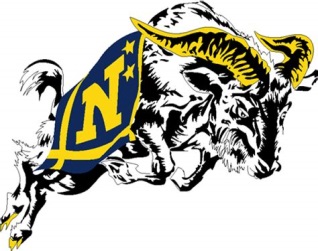 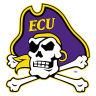 Tailgating begins at 12:00 p.m. with the game beginning at 3:30 p.m.Game tickets will be distributed at the tailgate function.FREE parking is available at the Annapolis Police Department located at 199 Taylor Avenue – less than ¼ mile from the tailgate venue. More Information will be sent out later with our tailgate location.  Return form and payment to:Daniel Galbraith	Chapter Secretary/Treasurer	2846 Bynum Overlook DriveAbingdon, Maryland 21009Telephone:  410-808-8896 or E-mail: danielgalbraith@fbinaamdde.com	NameSession #Session #Phone #Cell #E-mailMailing Address Mailing Address Mailing Address RetiredYes  ___   No  ___Yes  ___   No  ___City/State/ZipCity/State/ZipCity/State/ZipAgencyAgencyAgencyEvent Cost: Event Cost: $45.00/person includes tailgating and game ticket  $45.00/person includes tailgating and game ticket  $45.00/person includes tailgating and game ticket  $45.00/person includes tailgating and game ticket  $45.00/person includes tailgating and game ticket  $45.00/person includes tailgating and game ticket  $45.00/person includes tailgating and game ticket  $45.00/person includes tailgating and game ticket  $45.00/person includes tailgating and game ticket  Additional Guest(s):Additional Guest(s):Additional Guest(s):Additional Guest(s):Additional Guest(s):Additional Guest(s):Additional Guest(s):Additional Guest(s):Additional Guest(s):Additional Guest(s):Additional Guest(s):Total Cost:$          Total Cost:$          Total Cost:$          Deadline To Purchase Tickets Is September 3, 2019Deadline To Purchase Tickets Is September 3, 2019Deadline To Purchase Tickets Is September 3, 2019Deadline To Purchase Tickets Is September 3, 2019Deadline To Purchase Tickets Is September 3, 2019Deadline To Purchase Tickets Is September 3, 2019Deadline To Purchase Tickets Is September 3, 2019Deadline To Purchase Tickets Is September 3, 2019Deadline To Purchase Tickets Is September 3, 2019Deadline To Purchase Tickets Is September 3, 2019Deadline To Purchase Tickets Is September 3, 2019Credit Card payment accepted.  Payment by check preferred. Make checks payable to:  FBINAA Maryland Delaware Chapter